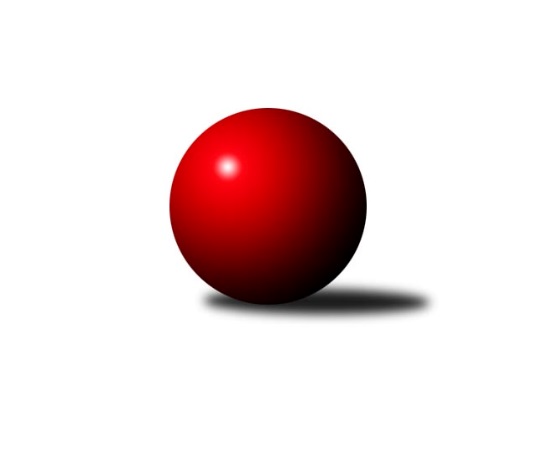 Č.16Ročník 2023/2024	16.7.2024 Mistrovství Prahy 2 2023/2024Statistika 16. kolaTabulka družstev:		družstvo	záp	výh	rem	proh	skore	sety	průměr	body	plné	dorážka	chyby	1.	TJ Kobylisy C	15	9	1	5	68.0 : 52.0 	(98.0 : 82.0)	2323	19	1657	666	60.8	2.	TJ Radlice B	14	9	0	5	64.5 : 47.5 	(92.5 : 75.5)	2409	18	1692	717	54	3.	TJ Kobylisy D	15	9	0	6	68.0 : 52.0 	(101.0 : 79.0)	2356	18	1662	694	57.5	4.	TJ Vršovice B	14	8	1	5	63.0 : 49.0 	(92.5 : 75.5)	2334	17	1650	683	64	5.	TJ Rudná B	15	8	0	7	61.5 : 58.5 	(91.0 : 89.0)	2411	16	1700	711	56.9	6.	KK Slavoj D	15	6	3	6	60.0 : 60.0 	(89.0 : 91.0)	2354	15	1660	694	57.7	7.	TJ Rudná C	15	7	1	7	58.5 : 61.5 	(83.0 : 97.0)	2362	15	1690	672	58.5	8.	KK Slavia B	15	6	2	7	59.0 : 61.0 	(88.0 : 92.0)	2389	14	1697	692	62.1	9.	KK Konstruktiva D	14	6	1	7	59.0 : 53.0 	(84.5 : 83.5)	2415	13	1691	725	58.1	10.	TJ Radlice C	14	5	3	6	50.0 : 62.0 	(82.0 : 86.0)	2376	13	1685	690	66.2	11.	KK Velké Popovice	15	6	1	8	55.5 : 64.5 	(85.5 : 94.5)	2399	13	1713	686	60.1	12.	TJ Astra Zahradní Město B	14	6	0	8	50.5 : 61.5 	(79.5 : 88.5)	2346	12	1658	688	58.6	13.	SK Meteor D	15	3	1	11	42.5 : 77.5 	(73.5 : 106.5)	2289	7	1645	644	64.3Tabulka doma:		družstvo	záp	výh	rem	proh	skore	sety	průměr	body	maximum	minimum	1.	TJ Kobylisy D	9	8	0	1	51.0 : 21.0 	(70.0 : 38.0)	2272	16	2367	2160	2.	TJ Rudná B	8	7	0	1	43.0 : 21.0 	(57.5 : 38.5)	2555	14	2671	2373	3.	TJ Rudná C	9	6	1	2	45.0 : 27.0 	(57.0 : 51.0)	2495	13	2657	2321	4.	TJ Vršovice B	7	6	0	1	41.0 : 15.0 	(55.5 : 28.5)	2361	12	2462	2284	5.	TJ Radlice B	8	6	0	2	42.5 : 21.5 	(61.0 : 35.0)	2376	12	2427	2291	6.	TJ Kobylisy C	8	6	0	2	40.0 : 24.0 	(55.0 : 41.0)	2257	12	2371	2189	7.	TJ Radlice C	8	4	2	2	34.0 : 30.0 	(55.0 : 41.0)	2310	10	2397	2210	8.	KK Velké Popovice	7	4	1	2	36.5 : 19.5 	(49.5 : 34.5)	2564	9	2643	2463	9.	KK Slavoj D	7	4	1	2	34.0 : 22.0 	(47.5 : 36.5)	2561	9	2635	2512	10.	KK Konstruktiva D	7	3	1	3	32.0 : 24.0 	(44.5 : 39.5)	2471	7	2625	2363	11.	KK Slavia B	4	2	1	1	20.0 : 12.0 	(29.5 : 18.5)	2330	5	2419	2258	12.	TJ Astra Zahradní Město B	6	2	0	4	19.0 : 29.0 	(34.5 : 37.5)	2374	4	2445	2297	13.	SK Meteor D	7	2	0	5	24.0 : 32.0 	(43.0 : 41.0)	2443	4	2541	2345Tabulka venku:		družstvo	záp	výh	rem	proh	skore	sety	průměr	body	maximum	minimum	1.	KK Slavia B	11	4	1	6	39.0 : 49.0 	(58.5 : 73.5)	2396	9	2582	2145	2.	TJ Astra Zahradní Město B	8	4	0	4	31.5 : 32.5 	(45.0 : 51.0)	2341	8	2438	2218	3.	TJ Kobylisy C	7	3	1	3	28.0 : 28.0 	(43.0 : 41.0)	2333	7	2479	2195	4.	TJ Radlice B	6	3	0	3	22.0 : 26.0 	(31.5 : 40.5)	2415	6	2643	2072	5.	KK Konstruktiva D	7	3	0	4	27.0 : 29.0 	(40.0 : 44.0)	2406	6	2575	2199	6.	KK Slavoj D	8	2	2	4	26.0 : 38.0 	(41.5 : 54.5)	2328	6	2571	2073	7.	TJ Vršovice B	7	2	1	4	22.0 : 34.0 	(37.0 : 47.0)	2329	5	2434	2212	8.	KK Velké Popovice	8	2	0	6	19.0 : 45.0 	(36.0 : 60.0)	2376	4	2498	2063	9.	TJ Radlice C	6	1	1	4	16.0 : 32.0 	(27.0 : 45.0)	2387	3	2632	2121	10.	SK Meteor D	8	1	1	6	18.5 : 45.5 	(30.5 : 65.5)	2267	3	2502	2075	11.	TJ Kobylisy D	6	1	0	5	17.0 : 31.0 	(31.0 : 41.0)	2354	2	2577	2198	12.	TJ Rudná C	6	1	0	5	13.5 : 34.5 	(26.0 : 46.0)	2358	2	2565	2232	13.	TJ Rudná B	7	1	0	6	18.5 : 37.5 	(33.5 : 50.5)	2390	2	2550	2186Tabulka podzimní části:		družstvo	záp	výh	rem	proh	skore	sety	průměr	body	doma	venku	1.	TJ Kobylisy D	12	8	0	4	58.0 : 38.0 	(83.0 : 61.0)	2314	16 	7 	0 	0 	1 	0 	4	2.	TJ Radlice B	12	8	0	4	57.5 : 38.5 	(80.5 : 63.5)	2397	16 	5 	0 	2 	3 	0 	2	3.	TJ Vršovice B	12	7	1	4	55.0 : 41.0 	(81.5 : 62.5)	2331	15 	5 	0 	1 	2 	1 	3	4.	TJ Rudná B	12	7	0	5	49.5 : 46.5 	(73.5 : 70.5)	2439	14 	6 	0 	1 	1 	0 	4	5.	TJ Kobylisy C	12	6	1	5	51.0 : 45.0 	(78.0 : 66.0)	2319	13 	4 	0 	2 	2 	1 	3	6.	KK Slavoj D	12	6	1	5	50.0 : 46.0 	(72.0 : 72.0)	2394	13 	4 	1 	2 	2 	0 	3	7.	KK Konstruktiva D	12	6	0	6	52.0 : 44.0 	(72.5 : 71.5)	2419	12 	3 	0 	2 	3 	0 	4	8.	KK Slavia B	12	5	2	5	49.0 : 47.0 	(68.5 : 75.5)	2394	12 	1 	1 	1 	4 	1 	4	9.	TJ Radlice C	12	5	2	5	44.0 : 52.0 	(71.0 : 73.0)	2382	12 	4 	1 	2 	1 	1 	3	10.	TJ Rudná C	12	5	1	6	44.5 : 51.5 	(64.0 : 80.0)	2301	11 	5 	1 	2 	0 	0 	4	11.	TJ Astra Zahradní Město B	11	5	0	6	41.5 : 46.5 	(63.5 : 68.5)	2340	10 	1 	0 	3 	4 	0 	3	12.	KK Velké Popovice	11	3	0	8	31.5 : 56.5 	(58.5 : 73.5)	2392	6 	2 	0 	2 	1 	0 	6	13.	SK Meteor D	12	2	0	10	32.5 : 63.5 	(57.5 : 86.5)	2270	4 	1 	0 	5 	1 	0 	5Tabulka jarní části:		družstvo	záp	výh	rem	proh	skore	sety	průměr	body	doma	venku	1.	KK Velké Popovice	4	3	1	0	24.0 : 8.0 	(27.0 : 21.0)	2506	7 	2 	1 	0 	1 	0 	0 	2.	TJ Kobylisy C	3	3	0	0	17.0 : 7.0 	(20.0 : 16.0)	2315	6 	2 	0 	0 	1 	0 	0 	3.	TJ Rudná C	3	2	0	1	14.0 : 10.0 	(19.0 : 17.0)	2535	4 	1 	0 	0 	1 	0 	1 	4.	SK Meteor D	3	1	1	1	10.0 : 14.0 	(16.0 : 20.0)	2368	3 	1 	0 	0 	0 	1 	1 	5.	TJ Vršovice B	2	1	0	1	8.0 : 8.0 	(11.0 : 13.0)	2296	2 	1 	0 	0 	0 	0 	1 	6.	TJ Radlice B	2	1	0	1	7.0 : 9.0 	(12.0 : 12.0)	2465	2 	1 	0 	0 	0 	0 	1 	7.	TJ Rudná B	3	1	0	2	12.0 : 12.0 	(17.5 : 18.5)	2436	2 	1 	0 	0 	0 	0 	2 	8.	KK Slavia B	3	1	0	2	10.0 : 14.0 	(19.5 : 16.5)	2287	2 	1 	0 	0 	0 	0 	2 	9.	TJ Kobylisy D	3	1	0	2	10.0 : 14.0 	(18.0 : 18.0)	2401	2 	1 	0 	1 	0 	0 	1 	10.	KK Slavoj D	3	0	2	1	10.0 : 14.0 	(17.0 : 19.0)	2275	2 	0 	0 	0 	0 	2 	1 	11.	TJ Astra Zahradní Město B	3	1	0	2	9.0 : 15.0 	(16.0 : 20.0)	2403	2 	1 	0 	1 	0 	0 	1 	12.	KK Konstruktiva D	2	0	1	1	7.0 : 9.0 	(12.0 : 12.0)	2416	1 	0 	1 	1 	0 	0 	0 	13.	TJ Radlice C	2	0	1	1	6.0 : 10.0 	(11.0 : 13.0)	2292	1 	0 	1 	0 	0 	0 	1 Zisk bodů pro družstvo:		jméno hráče	družstvo	body	zápasy	v %	dílčí body	sety	v %	1.	Marián Kováč 	TJ Kobylisy C 	12	/	13	(92%)	19.5	/	26	(75%)	2.	Vojtěch Vojtíšek 	TJ Kobylisy C 	12	/	14	(86%)	21	/	28	(75%)	3.	Michal Kocan 	KK Slavia B 	12	/	15	(80%)	22	/	30	(73%)	4.	Daniel Kulhánek 	KK Slavoj D 	12	/	15	(80%)	19	/	30	(63%)	5.	Lukáš Lehner 	TJ Radlice B 	11	/	11	(100%)	18	/	22	(82%)	6.	Stanislav Březina ml.	TJ Kobylisy D 	11	/	13	(85%)	20	/	26	(77%)	7.	Vojtěch Kostelecký 	TJ Astra Zahradní Město B 	11	/	13	(85%)	17	/	26	(65%)	8.	Pavel Kasal 	TJ Rudná B 	10.5	/	15	(70%)	21	/	30	(70%)	9.	Jana Cermanová 	TJ Kobylisy D 	10.5	/	15	(70%)	21	/	30	(70%)	10.	Vladimír Strnad 	TJ Vršovice B 	10	/	12	(83%)	18	/	24	(75%)	11.	Jiří Mrzílek 	KK Velké Popovice 	10	/	13	(77%)	19	/	26	(73%)	12.	Ondřej Maňour 	TJ Radlice C 	10	/	14	(71%)	20.5	/	28	(73%)	13.	Josef Kocan 	KK Slavia B 	10	/	14	(71%)	19	/	28	(68%)	14.	Jan Kamín 	TJ Radlice B 	10	/	14	(71%)	19	/	28	(68%)	15.	Jaroslav Pleticha ml.	KK Konstruktiva D 	10	/	14	(71%)	18	/	28	(64%)	16.	Milan Mareš 	KK Slavia B 	10	/	14	(71%)	16	/	28	(57%)	17.	Ladislav Musil 	KK Velké Popovice 	10	/	15	(67%)	20	/	30	(67%)	18.	Radek Lehner 	TJ Radlice B 	9.5	/	12	(79%)	16.5	/	24	(69%)	19.	Kryštof Maňour 	TJ Radlice C 	9.5	/	13	(73%)	20	/	26	(77%)	20.	Šarlota Smutná 	KK Konstruktiva D 	9	/	13	(69%)	16.5	/	26	(63%)	21.	Radovan Šimůnek 	TJ Astra Zahradní Město B 	9	/	14	(64%)	20	/	28	(71%)	22.	Tomáš Eštók 	KK Konstruktiva D 	9	/	14	(64%)	13	/	28	(46%)	23.	Karel Erben 	TJ Kobylisy C 	9	/	15	(60%)	19	/	30	(63%)	24.	Markéta Březinová 	TJ Kobylisy D 	9	/	15	(60%)	18	/	30	(60%)	25.	Miroslav Bohuslav 	TJ Kobylisy D 	8.5	/	14	(61%)	19	/	28	(68%)	26.	Martin Kučerka 	KK Velké Popovice 	8.5	/	15	(57%)	16	/	30	(53%)	27.	Josef Hladík 	TJ Vršovice B 	8	/	12	(67%)	13.5	/	24	(56%)	28.	Karel Wolf 	TJ Vršovice B 	8	/	13	(62%)	17.5	/	26	(67%)	29.	Luboš Polák 	TJ Vršovice B 	8	/	13	(62%)	16	/	26	(62%)	30.	Karel Sedláček 	TJ Kobylisy D 	8	/	13	(62%)	15	/	26	(58%)	31.	Roman Hrdlička 	KK Slavoj D 	8	/	14	(57%)	17	/	28	(61%)	32.	Marek Dvořák 	TJ Rudná C 	8	/	14	(57%)	16	/	28	(57%)	33.	Jan Pozner 	SK Meteor D 	8	/	15	(53%)	12.5	/	30	(42%)	34.	Jarmila Zimáková 	TJ Rudná C 	7.5	/	12	(63%)	15.5	/	24	(65%)	35.	Eva Kopřivová 	KK Konstruktiva D 	7	/	9	(78%)	16	/	18	(89%)	36.	Zdeněk Boháč 	SK Meteor D 	7	/	10	(70%)	11	/	20	(55%)	37.	Blanka Koubová 	KK Slavoj D 	7	/	12	(58%)	14	/	24	(58%)	38.	Martin Kovář 	TJ Radlice C 	7	/	13	(54%)	15.5	/	26	(60%)	39.	Václav Císař 	TJ Kobylisy C 	7	/	15	(47%)	15	/	30	(50%)	40.	Jan Klégr 	TJ Rudná C 	6	/	8	(75%)	9	/	16	(56%)	41.	Lucie Mičanová 	TJ Rudná C 	6	/	9	(67%)	10	/	18	(56%)	42.	Hana Zdražilová 	KK Slavoj D 	6	/	11	(55%)	13.5	/	22	(61%)	43.	Filip Beneš 	TJ Radlice B 	6	/	11	(55%)	11	/	22	(50%)	44.	Adam Lesák 	TJ Rudná B 	6	/	11	(55%)	7.5	/	22	(34%)	45.	Miroslav Šostý 	SK Meteor D 	6	/	13	(46%)	13.5	/	26	(52%)	46.	Lucie Hlavatá 	TJ Astra Zahradní Město B 	6	/	13	(46%)	13	/	26	(50%)	47.	Michael Šepič 	SK Meteor D 	6	/	14	(43%)	12	/	28	(43%)	48.	Jiří Zdráhal 	TJ Rudná B 	5.5	/	11	(50%)	10	/	22	(45%)	49.	Vladimír Dvořák 	SK Meteor D 	5.5	/	15	(37%)	12	/	30	(40%)	50.	Karel Svitavský 	TJ Vršovice B 	5	/	6	(83%)	10	/	12	(83%)	51.	Martin Machulka 	TJ Rudná B 	5	/	8	(63%)	11.5	/	16	(72%)	52.	Petra Koščová 	TJ Rudná B 	5	/	9	(56%)	11	/	18	(61%)	53.	Peter Koščo 	TJ Rudná B 	5	/	11	(45%)	13	/	22	(59%)	54.	Ivan Vlček 	TJ Radlice C 	5	/	11	(45%)	12	/	22	(55%)	55.	Jaroslav Havránek 	TJ Vršovice B 	5	/	11	(45%)	9	/	22	(41%)	56.	Michal Kliment 	TJ Kobylisy C 	5	/	12	(42%)	13	/	24	(54%)	57.	Josef Císař 	TJ Kobylisy C 	5	/	12	(42%)	10.5	/	24	(44%)	58.	Marek Sedlák 	TJ Astra Zahradní Město B 	5	/	12	(42%)	9	/	24	(38%)	59.	Jiří Kryda st.	KK Slavia B 	5	/	14	(36%)	11.5	/	28	(41%)	60.	Danuše Kuklová 	KK Slavoj D 	4	/	8	(50%)	5	/	16	(31%)	61.	Barbora Jakešová 	KK Konstruktiva D 	4	/	12	(33%)	7.5	/	24	(31%)	62.	Radek Machulka 	TJ Rudná B 	4	/	13	(31%)	10.5	/	26	(40%)	63.	Tomáš Kudweis 	TJ Astra Zahradní Město B 	4	/	14	(29%)	10	/	28	(36%)	64.	Petr Kapal 	KK Velké Popovice 	4	/	15	(27%)	11	/	30	(37%)	65.	David Doležal 	KK Slavia B 	4	/	15	(27%)	9.5	/	30	(32%)	66.	Miroslav Kýhos 	TJ Rudná B 	3.5	/	7	(50%)	5	/	14	(36%)	67.	Kateřina Holanová 	KK Slavoj D 	3	/	4	(75%)	6	/	8	(75%)	68.	Tomáš Jícha 	KK Velké Popovice 	3	/	5	(60%)	5.5	/	10	(55%)	69.	Dominik Kocman 	TJ Rudná C 	3	/	6	(50%)	8	/	12	(67%)	70.	Jan Zlámal 	TJ Radlice B 	3	/	11	(27%)	9	/	22	(41%)	71.	Jason Holt 	KK Velké Popovice 	3	/	15	(20%)	7.5	/	30	(25%)	72.	Libuše Zichová 	KK Konstruktiva D 	2	/	2	(100%)	4	/	4	(100%)	73.	Jan Šipl 	KK Slavoj D 	2	/	2	(100%)	4	/	4	(100%)	74.	Jaroslav Kourek 	TJ Radlice B 	2	/	2	(100%)	4	/	4	(100%)	75.	Tomáš Turnský 	TJ Astra Zahradní Město B 	2	/	2	(100%)	3	/	4	(75%)	76.	Jan Vojáček 	TJ Radlice B 	2	/	3	(67%)	3	/	6	(50%)	77.	Petra Klímová Rézová 	TJ Kobylisy D 	2	/	4	(50%)	5	/	8	(63%)	78.	Jaruška Havrdová 	KK Velké Popovice 	2	/	4	(50%)	5	/	8	(63%)	79.	Barbora Slunečková 	TJ Rudná C 	2	/	6	(33%)	5	/	12	(42%)	80.	Štěpán Fatka 	TJ Rudná C 	2	/	7	(29%)	5	/	14	(36%)	81.	Hana Poláčková 	TJ Rudná C 	2	/	8	(25%)	5	/	16	(31%)	82.	Marek Lehner 	TJ Radlice B 	2	/	9	(22%)	8	/	18	(44%)	83.	Markéta Baťková 	KK Slavoj D 	2	/	9	(22%)	5.5	/	18	(31%)	84.	Václav Papež 	TJ Vršovice B 	2	/	9	(22%)	4.5	/	18	(25%)	85.	Magdaléna Parkanová 	KK Konstruktiva D 	2	/	10	(20%)	6.5	/	20	(33%)	86.	Anna Novotná 	TJ Rudná C 	2	/	11	(18%)	3.5	/	22	(16%)	87.	Milan Mareš st.	KK Slavia B 	2	/	13	(15%)	7	/	26	(27%)	88.	Petr Peřina 	TJ Astra Zahradní Město B 	1.5	/	6	(25%)	6	/	12	(50%)	89.	Pavel Jakl 	TJ Radlice C 	1.5	/	6	(25%)	5	/	12	(42%)	90.	Pavel Brož 	TJ Vršovice B 	1	/	1	(100%)	2	/	2	(100%)	91.	Richard Sekerák 	SK Meteor D 	1	/	1	(100%)	2	/	2	(100%)	92.	Bohumír Musil 	KK Konstruktiva D 	1	/	1	(100%)	1	/	2	(50%)	93.	Tomáš Rybka 	KK Slavia B 	1	/	1	(100%)	1	/	2	(50%)	94.	Lidmila Fořtová 	KK Slavia B 	1	/	1	(100%)	1	/	2	(50%)	95.	Karel Novotný 	TJ Rudná C 	1	/	1	(100%)	1	/	2	(50%)	96.	Zdenka Cachová 	KK Konstruktiva D 	1	/	2	(50%)	2	/	4	(50%)	97.	Lenka Kodešová 	TJ Rudná C 	1	/	2	(50%)	2	/	4	(50%)	98.	Tomáš Novotný 	TJ Rudná C 	1	/	2	(50%)	2	/	4	(50%)	99.	Lukáš Jirsa 	TJ Radlice C 	1	/	3	(33%)	3	/	6	(50%)	100.	Zdeněk Míka 	SK Meteor D 	1	/	3	(33%)	3	/	6	(50%)	101.	Ludmila Kaprová 	KK Velké Popovice 	1	/	3	(33%)	1.5	/	6	(25%)	102.	František Stibor 	TJ Kobylisy D 	1	/	3	(33%)	1	/	6	(17%)	103.	Tomáš Keller 	TJ Rudná B 	1	/	4	(25%)	1.5	/	8	(19%)	104.	Petra Grulichová 	SK Meteor D 	1	/	5	(20%)	3	/	10	(30%)	105.	Tomáš Smékal 	TJ Radlice C 	1	/	5	(20%)	2	/	10	(20%)	106.	Petr Kšír 	TJ Radlice C 	1	/	5	(20%)	2	/	10	(20%)	107.	Michal Mičo 	SK Meteor D 	1	/	6	(17%)	2.5	/	12	(21%)	108.	Leoš Kofroň 	TJ Radlice B 	1	/	8	(13%)	3	/	16	(19%)	109.	Daniel Prošek 	KK Slavoj D 	1	/	11	(9%)	3	/	22	(14%)	110.	Lukáš Pelánek 	TJ Vršovice B 	0	/	1	(0%)	1	/	2	(50%)	111.	Libor Sýkora 	TJ Vršovice B 	0	/	1	(0%)	0	/	2	(0%)	112.	Irena Sedláčková 	TJ Vršovice B 	0	/	1	(0%)	0	/	2	(0%)	113.	Milan Mrvík 	TJ Astra Zahradní Město B 	0	/	1	(0%)	0	/	2	(0%)	114.	Zdeněk Mora 	TJ Rudná C 	0	/	1	(0%)	0	/	2	(0%)	115.	Michal Majer 	TJ Rudná C 	0	/	1	(0%)	0	/	2	(0%)	116.	Michal Rett 	KK Slavia B 	0	/	1	(0%)	0	/	2	(0%)	117.	Miroslava Martincová 	SK Meteor D 	0	/	2	(0%)	1	/	4	(25%)	118.	Přemysl Jonák 	KK Slavia B 	0	/	2	(0%)	1	/	4	(25%)	119.	Petr Lavička 	TJ Radlice B 	0	/	2	(0%)	0	/	4	(0%)	120.	Iva Krčmová 	TJ Kobylisy C 	0	/	2	(0%)	0	/	4	(0%)	121.	Jakub Stluka 	TJ Vršovice B 	0	/	3	(0%)	0	/	6	(0%)	122.	Vojtěch Máca 	KK Konstruktiva D 	0	/	4	(0%)	0	/	8	(0%)	123.	Vojtěch Maňour 	TJ Radlice C 	0	/	5	(0%)	1	/	10	(10%)	124.	Martina Zdráhalová 	SK Meteor D 	0	/	5	(0%)	1	/	10	(10%)	125.	Miroslava Kmentová 	TJ Kobylisy D 	0	/	5	(0%)	0	/	10	(0%)	126.	Vít Kluganost 	TJ Radlice C 	0	/	5	(0%)	0	/	10	(0%)	127.	Bedřich Švec 	KK Velké Popovice 	0	/	5	(0%)	0	/	10	(0%)	128.	Milan Habuda 	TJ Kobylisy C 	0	/	7	(0%)	0	/	14	(0%)	129.	Jaromír Deák 	TJ Kobylisy D 	0	/	8	(0%)	2	/	16	(13%)	130.	Martin Kozdera 	TJ Astra Zahradní Město B 	0	/	9	(0%)	1.5	/	18	(8%)Průměry na kuželnách:		kuželna	průměr	plné	dorážka	chyby	výkon na hráče	1.	Velké Popovice, 1-2	2521	1759	761	53.9	(420.3)	2.	SK Žižkov Praha, 1-4	2519	1759	759	56.7	(419.9)	3.	TJ Sokol Rudná, 1-2	2477	1740	737	59.0	(413.0)	4.	KK Konstruktiva Praha, 1-4	2459	1737	722	59.4	(409.9)	5.	Meteor, 1-2	2458	1727	731	55.1	(409.8)	6.	Zahr. Město, 1-2	2392	1689	702	53.2	(398.7)	7.	Zvon, 1-2	2340	1666	673	59.3	(390.1)	8.	Vršovice, 1-2	2318	1668	649	69.2	(386.3)	9.	KK Slavia Praha, 3-4	2296	1634	661	61.4	(382.8)	10.	Karlov, 1-2	2293	1636	656	66.7	(382.3)	11.	Kobylisy, 1-2	2224	1582	642	61.6	(370.8)Nejlepší výkony na kuželnách:Velké Popovice, 1-2KK Velké Popovice	2643	11. kolo	Ladislav Musil 	KK Velké Popovice	476	5. koloKK Velké Popovice	2605	7. kolo	Josef Kocan 	KK Slavia B	475	9. koloKK Velké Popovice	2603	16. kolo	Ladislav Musil 	KK Velké Popovice	474	9. koloKK Velké Popovice	2589	14. kolo	Stanislav Březina ml.	TJ Kobylisy D	468	16. koloKK Slavia B	2582	9. kolo	Ivan Vlček 	TJ Radlice C	468	5. koloTJ Kobylisy D	2577	16. kolo	Ladislav Musil 	KK Velké Popovice	465	15. koloKK Velké Popovice	2547	9. kolo	Ladislav Musil 	KK Velké Popovice	465	11. koloTJ Radlice B	2508	7. kolo	Martin Kučerka 	KK Velké Popovice	463	16. koloTJ Radlice C	2508	5. kolo	Jiří Mrzílek 	KK Velké Popovice	460	11. koloKK Velké Popovice	2501	5. kolo	Martin Kučerka 	KK Velké Popovice	459	7. koloSK Žižkov Praha, 1-4TJ Radlice B	2643	5. kolo	Kryštof Maňour 	TJ Radlice C	501	3. koloKK Slavoj D	2635	5. kolo	Roman Hrdlička 	KK Slavoj D	497	9. koloTJ Radlice C	2632	3. kolo	Ondřej Maňour 	TJ Radlice C	490	3. koloKK Slavoj D	2590	2. kolo	Hana Zdražilová 	KK Slavoj D	481	13. koloKK Slavoj D	2573	9. kolo	Michal Kocan 	KK Slavia B	475	7. koloKK Slavoj D	2550	1. kolo	Daniel Kulhánek 	KK Slavoj D	475	2. koloKK Slavoj D	2548	3. kolo	Roman Hrdlička 	KK Slavoj D	474	1. koloKK Slavia B	2544	7. kolo	Markéta Baťková 	KK Slavoj D	471	5. koloKK Slavoj D	2522	7. kolo	Milan Mareš 	KK Slavia B	470	7. koloKK Slavoj D	2512	13. kolo	Roman Hrdlička 	KK Slavoj D	468	13. koloTJ Sokol Rudná, 1-2TJ Rudná B	2671	15. kolo	Pavel Kasal 	TJ Rudná B	516	15. koloTJ Rudná B	2669	5. kolo	Pavel Kasal 	TJ Rudná B	492	5. koloTJ Rudná C	2657	15. kolo	Pavel Kasal 	TJ Rudná B	488	6. koloTJ Rudná C	2615	12. kolo	Pavel Kasal 	TJ Rudná B	475	12. koloTJ Rudná B	2586	3. kolo	Pavel Kasal 	TJ Rudná B	474	3. koloTJ Rudná B	2550	10. kolo	Jaroslav Pleticha ml.	KK Konstruktiva D	471	1. koloTJ Rudná B	2542	12. kolo	Marek Dvořák 	TJ Rudná C	468	15. koloTJ Rudná B	2530	8. kolo	Lucie Mičanová 	TJ Rudná C	465	9. koloTJ Rudná C	2522	7. kolo	Kryštof Maňour 	TJ Radlice C	462	12. koloTJ Rudná B	2520	6. kolo	Vojtěch Vojtíšek 	TJ Kobylisy C	462	5. koloKK Konstruktiva Praha, 1-4KK Konstruktiva D	2625	4. kolo	Jarmila Zimáková 	TJ Rudná C	500	14. koloKK Konstruktiva D	2586	13. kolo	Jaroslav Pleticha ml.	KK Konstruktiva D	477	4. koloTJ Rudná C	2565	14. kolo	Eva Kopřivová 	KK Konstruktiva D	472	13. koloTJ Rudná B	2550	13. kolo	Jaroslav Pleticha ml.	KK Konstruktiva D	471	9. koloKK Konstruktiva D	2484	6. kolo	Jaroslav Pleticha ml.	KK Konstruktiva D	470	16. koloKK Slavia B	2447	11. kolo	Marek Dvořák 	TJ Rudná C	464	14. koloKK Konstruktiva D	2422	14. kolo	Eva Kopřivová 	KK Konstruktiva D	464	4. koloTJ Radlice B	2412	9. kolo	Šarlota Smutná 	KK Konstruktiva D	457	4. koloKK Konstruktiva D	2410	16. kolo	Libuše Zichová 	KK Konstruktiva D	455	13. koloKK Konstruktiva D	2410	9. kolo	Libuše Zichová 	KK Konstruktiva D	454	6. koloMeteor, 1-2KK Konstruktiva D	2575	3. kolo	Zdeněk Boháč 	SK Meteor D	484	5. koloKK Slavoj D	2571	12. kolo	Miroslav Šostý 	SK Meteor D	472	3. koloSK Meteor D	2541	5. kolo	Tomáš Eštók 	KK Konstruktiva D	457	3. koloSK Meteor D	2518	3. kolo	Ondřej Maňour 	TJ Radlice C	456	15. koloKK Velké Popovice	2483	1. kolo	Vojtěch Kostelecký 	TJ Astra Zahradní Město B	455	5. koloTJ Kobylisy C	2479	11. kolo	Eva Kopřivová 	KK Konstruktiva D	455	3. koloSK Meteor D	2469	1. kolo	Jan Pozner 	SK Meteor D	454	11. koloTJ Astra Zahradní Město B	2438	5. kolo	Miroslav Šostý 	SK Meteor D	450	1. koloTJ Vršovice B	2429	7. kolo	Hana Zdražilová 	KK Slavoj D	449	12. koloSK Meteor D	2417	11. kolo	Daniel Kulhánek 	KK Slavoj D	449	12. koloZahr. Město, 1-2TJ Astra Zahradní Město B	2479	14. kolo	Radovan Šimůnek 	TJ Astra Zahradní Město B	461	16. koloKK Velké Popovice	2460	8. kolo	Radek Fiala 	TJ Astra Zahradní Město B	452	14. koloTJ Rudná B	2455	2. kolo	Radovan Šimůnek 	TJ Astra Zahradní Město B	446	14. koloTJ Astra Zahradní Město B	2445	16. kolo	Karel Wolf 	TJ Vršovice B	444	14. koloTJ Astra Zahradní Město B	2394	8. kolo	Jiří Mrzílek 	KK Velké Popovice	443	8. koloKK Slavia B	2389	13. kolo	Radek Machulka 	TJ Rudná B	442	2. koloTJ Rudná C	2383	16. kolo	Adam Lesák 	TJ Rudná B	439	2. koloTJ Astra Zahradní Město B	2380	13. kolo	Tomáš Eštók 	KK Konstruktiva D	439	10. koloTJ Astra Zahradní Město B	2379	10. kolo	Jason Holt 	KK Velké Popovice	438	8. koloKK Konstruktiva D	2362	10. kolo	Vojtěch Kostelecký 	TJ Astra Zahradní Město B	438	6. koloZvon, 1-2TJ Radlice B	2427	14. kolo	Jan Kamín 	TJ Radlice B	450	4. koloTJ Radlice B	2423	8. kolo	Jan Kamín 	TJ Radlice B	448	8. koloTJ Radlice B	2413	12. kolo	Ondřej Maňour 	TJ Radlice C	443	8. koloTJ Radlice B	2397	2. kolo	Radovan Šimůnek 	TJ Astra Zahradní Město B	438	11. koloTJ Radlice B	2392	13. kolo	Jan Kamín 	TJ Radlice B	437	12. koloTJ Rudná B	2382	14. kolo	Lukáš Lehner 	TJ Radlice B	435	14. koloKK Slavia B	2366	12. kolo	Jan Kamín 	TJ Radlice B	434	14. koloTJ Radlice B	2356	6. kolo	Jan Kamín 	TJ Radlice B	432	13. koloTJ Vršovice B	2347	13. kolo	Peter Koščo 	TJ Rudná B	431	14. koloTJ Astra Zahradní Město B	2345	11. kolo	Jan Kamín 	TJ Radlice B	429	6. koloVršovice, 1-2TJ Vršovice B	2462	1. kolo	Radovan Šimůnek 	TJ Astra Zahradní Město B	465	1. koloTJ Vršovice B	2449	12. kolo	Vladimír Strnad 	TJ Vršovice B	455	10. koloKK Konstruktiva D	2407	12. kolo	Eva Kopřivová 	KK Konstruktiva D	449	12. koloTJ Vršovice B	2363	10. kolo	Jaroslav Pleticha ml.	KK Konstruktiva D	436	12. koloTJ Astra Zahradní Město B	2345	1. kolo	Karel Wolf 	TJ Vršovice B	435	10. koloTJ Vršovice B	2333	4. kolo	Karel Wolf 	TJ Vršovice B	434	1. koloTJ Vršovice B	2327	15. kolo	Vladimír Strnad 	TJ Vršovice B	431	1. koloTJ Kobylisy C	2321	3. kolo	Vladimír Strnad 	TJ Vršovice B	429	3. koloKK Slavia B	2319	15. kolo	Vojtěch Vojtíšek 	TJ Kobylisy C	428	3. koloTJ Vršovice B	2309	8. kolo	Marián Kováč 	TJ Kobylisy C	421	3. koloKK Slavia Praha, 3-4KK Slavia B	2419	6. kolo	Jaroslav Havránek 	TJ Vršovice B	462	2. koloTJ Rudná C	2394	4. kolo	Milan Mareš 	KK Slavia B	431	6. koloKK Slavia B	2346	16. kolo	Milan Mareš 	KK Slavia B	431	16. koloKK Slavia B	2317	4. kolo	Milan Mareš 	KK Slavia B	431	4. koloTJ Vršovice B	2303	2. kolo	Vojtěch Vojtíšek 	TJ Kobylisy C	430	1. koloKK Slavia B	2296	1. kolo	Marek Dvořák 	TJ Rudná C	419	4. koloTJ Kobylisy C	2280	1. kolo	Přemysl Jonák 	KK Slavia B	417	1. koloKK Slavia B	2258	2. kolo	Michal Kocan 	KK Slavia B	414	1. koloTJ Rudná B	2255	16. kolo	Jiří Kryda st.	KK Slavia B	413	6. koloSK Meteor D	2097	6. kolo	Michal Kocan 	KK Slavia B	410	6. koloKarlov, 1-2KK Konstruktiva D	2444	7. kolo	Kryštof Maňour 	TJ Radlice C	479	10. koloTJ Radlice C	2397	11. kolo	Jaroslav Pleticha ml.	KK Konstruktiva D	458	7. koloTJ Radlice C	2349	4. kolo	Kryštof Maňour 	TJ Radlice C	456	13. koloTJ Radlice C	2343	10. kolo	Kryštof Maňour 	TJ Radlice C	451	7. koloTJ Radlice C	2342	13. kolo	Roman Hrdlička 	KK Slavoj D	448	16. koloTJ Radlice C	2336	7. kolo	Martin Kovář 	TJ Radlice C	434	11. koloTJ Astra Zahradní Město B	2287	9. kolo	Zdeněk Boháč 	SK Meteor D	427	2. koloKK Slavoj D	2279	16. kolo	Martin Kovář 	TJ Radlice C	426	2. koloKK Slavia B	2278	10. kolo	Kryštof Maňour 	TJ Radlice C	425	11. koloTJ Radlice C	2264	2. kolo	Zdenka Cachová 	KK Konstruktiva D	421	7. koloKobylisy, 1-2TJ Kobylisy C	2371	16. kolo	Stanislav Březina ml.	TJ Kobylisy D	431	15. koloTJ Kobylisy D	2367	7. kolo	Marek Sedlák 	TJ Astra Zahradní Město B	424	12. koloTJ Kobylisy D	2336	11. kolo	Karel Erben 	TJ Kobylisy C	420	15. koloTJ Kobylisy C	2321	15. kolo	Miroslav Bohuslav 	TJ Kobylisy D	419	11. koloTJ Kobylisy D	2311	5. kolo	Michal Kliment 	TJ Kobylisy C	419	4. koloTJ Astra Zahradní Město B	2296	12. kolo	Vojtěch Vojtíšek 	TJ Kobylisy C	418	16. koloTJ Kobylisy C	2291	8. kolo	Karel Erben 	TJ Kobylisy C	418	16. koloTJ Kobylisy D	2288	15. kolo	Eva Kopřivová 	KK Konstruktiva D	416	8. koloTJ Kobylisy D	2272	9. kolo	Markéta Březinová 	TJ Kobylisy D	414	8. koloTJ Vršovice B	2264	16. kolo	Vojtěch Vojtíšek 	TJ Kobylisy C	413	10. koloČetnost výsledků:	8.0 : 0.0	4x	7.0 : 1.0	12x	6.5 : 1.5	2x	6.0 : 2.0	29x	5.0 : 3.0	13x	4.0 : 4.0	7x	3.5 : 4.5	1x	3.0 : 5.0	12x	2.0 : 6.0	12x	1.5 : 6.5	1x	1.0 : 7.0	3x